Forces and Friction - QuestionsMay 2014 Mathematics Advanced Paper 1: Mechanics 1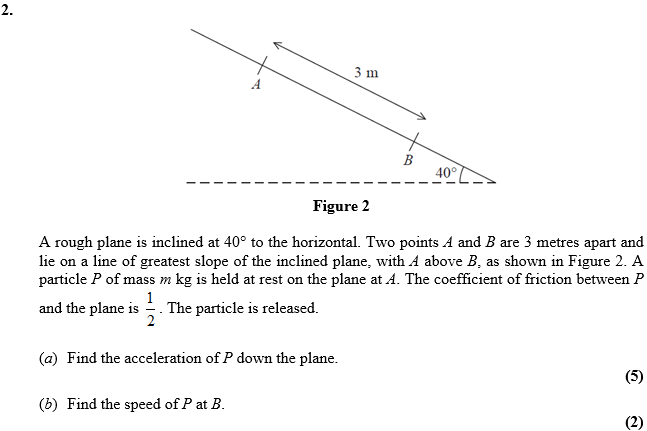 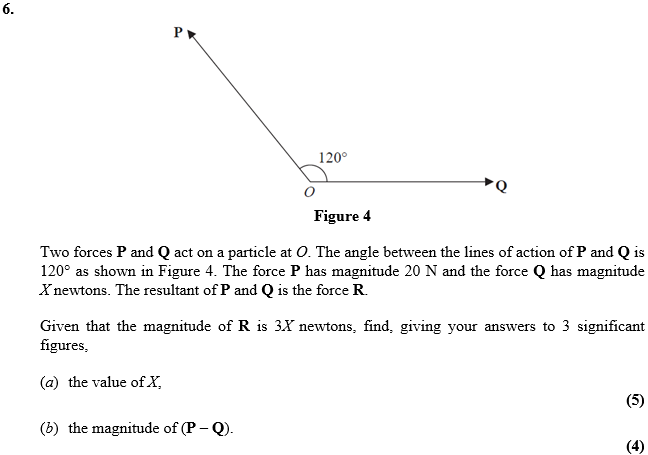 May 2012 Mathematics Advanced Paper 1: Mechanics 1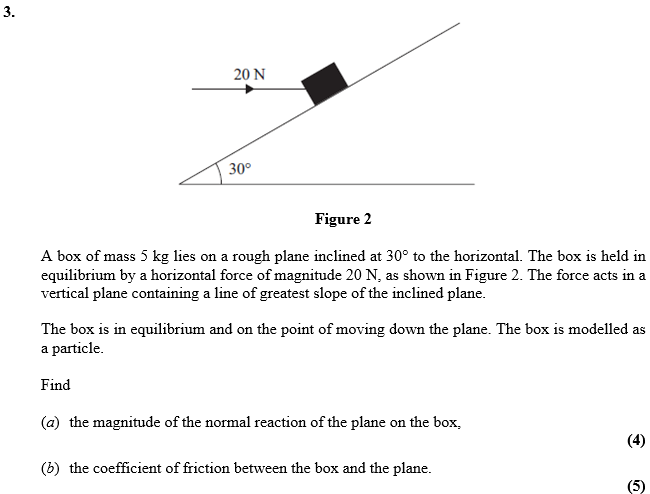 Jan 2012 Mathematics Advanced Paper 1: Mechanics 1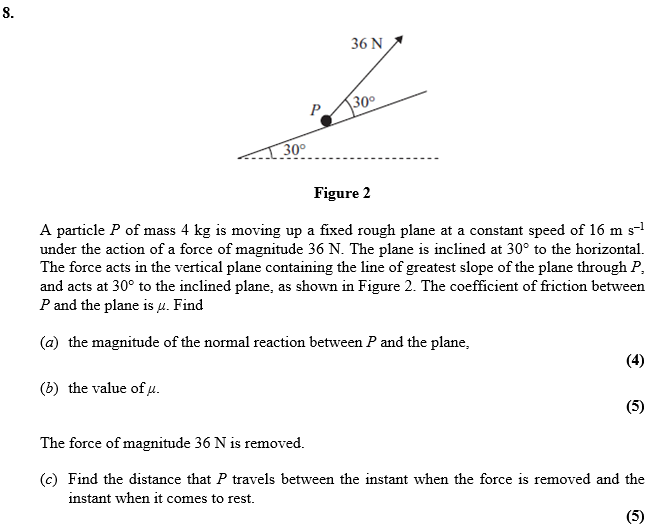 May 2011 Mathematics Advanced Paper 1: Mechanics 1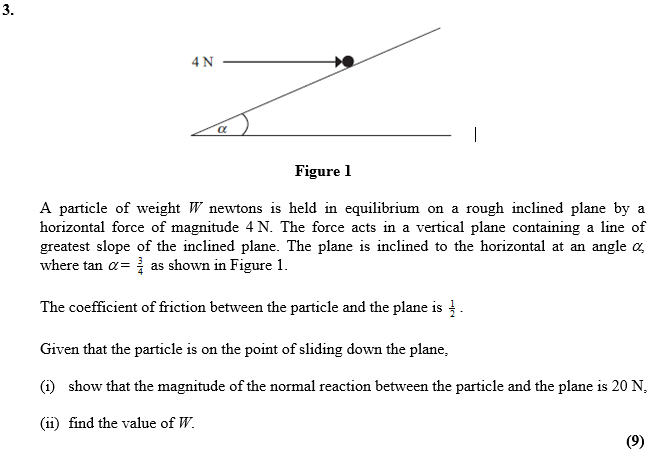 Jan 2011 Mathematics Advanced Paper 1: Mechanics 1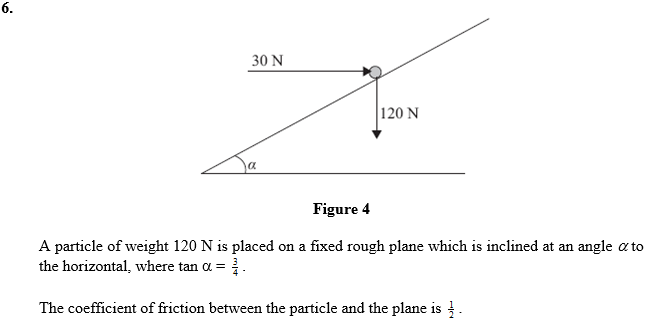 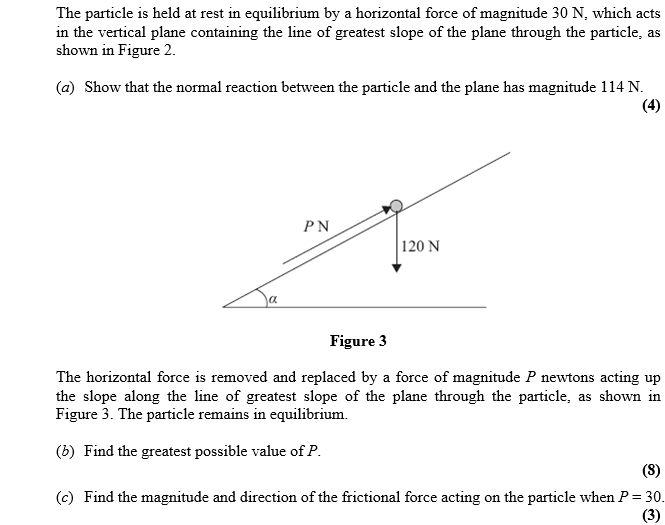 May 2010 Mathematics Advanced Paper 1: Mechanics 1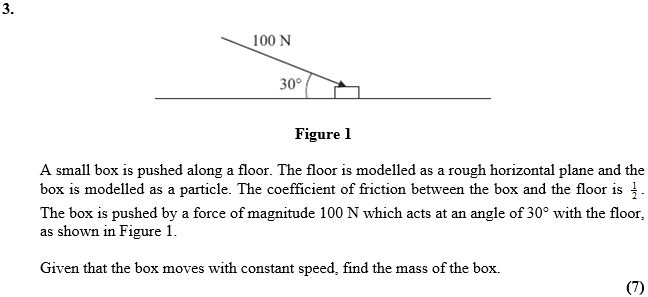 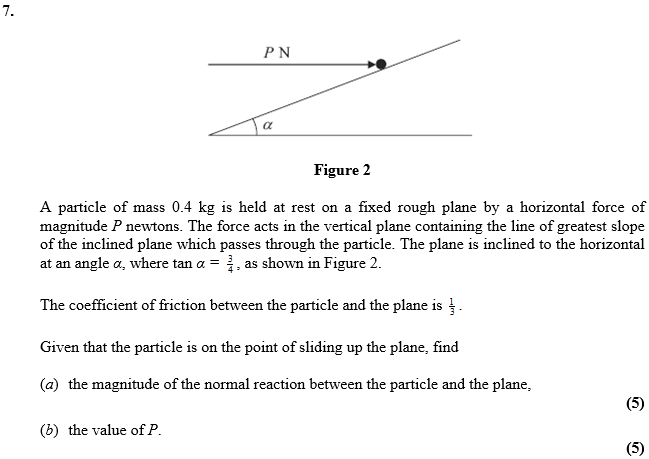 Jan 2010 Mathematics Advanced Paper 1: Mechanics 1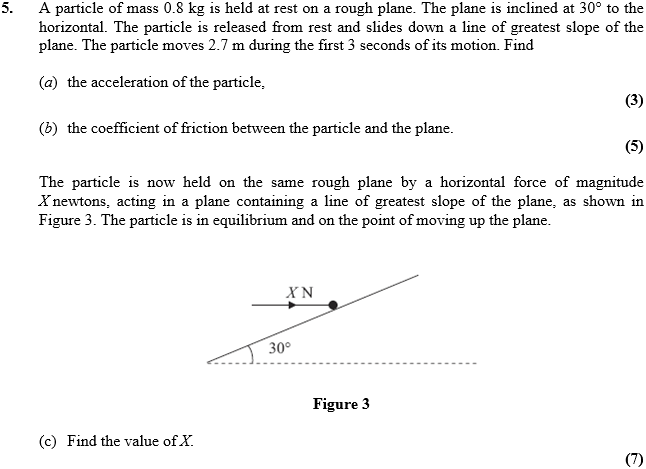 